Заключение (итоговый документ) публичных (общественных) слушанийПубличные слушания назначены Решением Совета депутатов города Конаково  № 60 от 30.01.2014 г. «О назначении публичных слушаний»Тема публичных слушаний: «Предоставление разрешения на условно-разрешенный вид использования земельных участков «под спортплощадки» расположенных по адресу: Тверская область, городское поселение город Конаково, город Конаково, ул. Кооперативная, район д.87:- с кадастровым номером 69:43:0070753:168 площадью 892 кв. м.; - с кадастровым номером 69:43:0070753:169 площадью 984 кв. м.; - с кадастровым номером 69:43:0070753:170 площадью 995 кв. м.; - с кадастровым номером 69:43:0070753:174 площадью 977 кв. м.; - с кадастровым номером 69:43:0070753:178 площадью 995 кв. м.; - с кадастровым номером 69:43:0070753:179 площадью 916 кв. м.; - с кадастровым номером 69:43:0070753:201 площадью 845 кв. м.;  - с кадастровым номером 69:43:0070753:212 площадью 1484 кв. м.;  - с кадастровым номером 69:43:0070753:217 площадью 967 кв. м.; - с кадастровым номером 69:43:0070753:218 площадью 1032 кв. м.;  - с кадастровым номером 69:43:0070753:225 площадью 940 кв. м.; - с кадастровым номером 69:43:0070753:259 площадью 962 кв. м.; - с кадастровым номером 69:43:0070753:260 площадью 7769 кв. м.; - с кадастровым номером 69:43:0070753:262 площадью 904 кв. м.; - с кадастровым номером 69:43:0070753:275 площадью 858 кв. м.; - с кадастровым номером 69:43:0070753:276 площадью 933 кв. м.Инициатор(ы) публичных слушаний: Совет депутатов города КонаковоДата проведения: 11 марта 2014 года        При всестороннем и полном изучении вопроса выявив мнения общественности и специалистов, оргкомитет пришел к выводу о целесообразности принятия положительного решения по данному вопросу и поддерживает рекомендации каждого из экспертов и представителей общественности.Председатель оргкомитета по подготовке и проведению публичных (общественных) слушанийПервый Зам. Главы администрации города Конаково  Е.В. Терешкевич             21.03.2014 г.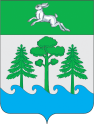 АДМИНИСТРАЦИЯ ГОРОДА КОНАКОВОПОСТАНОВЛЕНИЕ      21.03. 2014 г.                                                                                              №  128        О предоставлении разрешения на условно-разрешенный вид использования земельных участков «под спортплощадки», расположенные по адресу: Тверская область, городское поселение город Конаково,город Конаково, ул. Кооперативная, район д.87            В соответствии с п. 9 ст. 39 Градостроительного Кодекса Российской Федерации, п. 3 ст. 4 Федерального Закона «О введение в действие Градостроительного кодекса Российской Федерации» № 191  от 29.12.2004г., Федеральным Законом «Об общих принципах организации местного самоуправления в Российской Федерации» № ФЗ -131  от 06.10.2003г., Положения «О публичных общественных слушаниях в городском поселении город Конаково» утвержденного решением Совета депутатов города Конаково  № 17 от 15.11.2005г., Уставом Муниципального образования городское поселение город Конаково Конаковского района Тверской области, Решением Совета депутатов города Конаково № 60 от 30.01.2014 г. «О назначении публичных слушаний», рассмотрев Отчет и Заключение организационного Комитета по подготовке и проведению публичных (общественных) слушаний.ПОСТАНОВЛЯЮ:Предоставить разрешение на условно-разрешенный вид использования  земельных участков  «под спортплощадки» по адресу: Тверская область, городское поселение город Конаково, город Конаково, ул. Кооперативная, район д.87:- с кадастровым номером 69:43:0070753:168 площадью 892 кв. м.; - с кадастровым номером 69:43:0070753:169 площадью 984 кв. м.; - с кадастровым номером 69:43:0070753:170 площадью 995 кв. м.; - с кадастровым номером 69:43:0070753:174 площадью 977 кв. м.; - с кадастровым номером 69:43:0070753:178 площадью 995 кв. м.; - с кадастровым номером 69:43:0070753:179 площадью 916 кв. м.; - с кадастровым номером 69:43:0070753:201 площадью 845 кв. м.;  - с кадастровым номером 69:43:0070753:212 площадью 1484 кв. м.;  - с кадастровым номером 69:43:0070753:217 площадью 967 кв. м.; - с кадастровым номером 69:43:0070753:218 площадью 1032 кв. м.;  - с кадастровым номером 69:43:0070753:225 площадью 940 кв. м.; - с кадастровым номером 69:43:0070753:259 площадью 962 кв. м.; - с кадастровым номером 69:43:0070753:260 площадью 7769 кв. м.; - с кадастровым номером 69:43:0070753:262 площадью 904 кв. м.; - с кадастровым номером 69:43:0070753:275 площадью 858 кв. м.; - с кадастровым номером 69:43:0070753:276 площадью 933 кв. м.Условно-разрешенный вид использования земельных участков «под спортплощадки» соответствует 1.2.17 виду разрешенного использования  методических указаний по государственной кадастровой оценке земель населенных пунктов, утвержденных  Приказом Минэкономразвития РФ от 15 февраля . № 39. Опубликовать настоящее постановление в газете «Конаковская панорама». 	Контроль за исполнением настоящего постановления оставляю за собой.Настоящее постановление вступает в силу с момента его принятия. Глава администрации  города Конаково   О.В. Шаталов  №вопросаВопросы, вынесенные наобсуждениеП.н.рекомендацииПредложения ирекомендацииэкспертовПредложениевнесено(поддержано)Приме-чание1«Предоставление разрешения на условно-разрешенный вид использования земельных участков «под спортплощадки» расположенных по адресу: Тверская область, городское поселение город Конаково, город Конаково, ул. Кооперативная, район д.87:- с кадастровым номером 69:43:0070753:168 площадью 892 кв. м.; - с кадастровым номером 69:43:0070753:169 площадью 984 кв. м.; - с кадастровым номером 69:43:0070753:170 площадью 995 кв. м.; - с кадастровым номером 69:43:0070753:174 площадью 977 кв. м.; - с кадастровым номером 69:43:0070753:178 площадью 995 кв. м.; - с кадастровым номером 69:43:0070753:179 площадью 916 кв. м.; - с кадастровым номером 69:43:0070753:201 площадью 845 кв. м.;  - с кадастровым номером 69:43:0070753:212 площадью 1484 кв. м.;  - с кадастровым номером 69:43:0070753:217 площадью 967 кв. м.; - с кадастровым номером 69:43:0070753:218 площадью 1032 кв. м.;  - с кадастровым номером 69:43:0070753:225 площадью 940 кв. м.; - с кадастровым номером 69:43:0070753:259 площадью 962 кв. м.; - с кадастровым номером 69:43:0070753:260 площадью 7769 кв. м.; - с кадастровым номером 69:43:0070753:262 площадью 904 кв. м.; - с кадастровым номером 69:43:0070753:275 площадью 858 кв. м.; - с кадастровым номером 69:43:0070753:276 площадью 933 кв. м.1.1.1.Возражений не имеем. Однако, в части соблюдения чистоты и своевременной уборки твердых бытовых отходов, накапливающихся в организации, в ходе предоставлений разрешений на условно-разрешенный вид земельных участков и  объектов на них, а также, в ходе деятельности использования указанных земельных участков и объектов на них в дальнейшем, МУП «КХ» МО «Городское поселение город Конаково» предлагает: - организовать площадку для установки бункеров-накопителей для твердых бытовых отходов; - поддерживать близлежащую территорию упомянутых земельных участков и объектов на них  в надлежащем санитарном состоянии; - заключить договоры на вывоз и утилизацию твердых бытовых отходов и крупногабаритного мусора с организациями и предприятиями, занимающимися данным видом деятельности и имеющими всю документацию (разрешения, лицензии), которая дает право заниматься транспортировкой и утилизацией ТБО и КГМДзюбак А.Н..– директор МУП КХ МО «гп г. Конаково»2«Предоставление разрешения на условно-разрешенный вид использования земельных участков «под спортплощадки» расположенных по адресу: Тверская область, городское поселение город Конаково, город Конаково, ул. Кооперативная, район д.87:- с кадастровым номером 69:43:0070753:168 площадью 892 кв. м.; - с кадастровым номером 69:43:0070753:169 площадью 984 кв. м.; - с кадастровым номером 69:43:0070753:170 площадью 995 кв. м.; - с кадастровым номером 69:43:0070753:174 площадью 977 кв. м.; - с кадастровым номером 69:43:0070753:178 площадью 995 кв. м.; - с кадастровым номером 69:43:0070753:179 площадью 916 кв. м.; - с кадастровым номером 69:43:0070753:201 площадью 845 кв. м.;  - с кадастровым номером 69:43:0070753:212 площадью 1484 кв. м.;  - с кадастровым номером 69:43:0070753:217 площадью 967 кв. м.; - с кадастровым номером 69:43:0070753:218 площадью 1032 кв. м.;  - с кадастровым номером 69:43:0070753:225 площадью 940 кв. м.; - с кадастровым номером 69:43:0070753:259 площадью 962 кв. м.; - с кадастровым номером 69:43:0070753:260 площадью 7769 кв. м.; - с кадастровым номером 69:43:0070753:262 площадью 904 кв. м.; - с кадастровым номером 69:43:0070753:275 площадью 858 кв. м.; - с кадастровым номером 69:43:0070753:276 площадью 933 кв. м.1.1.2.МУП «Энергетик» не имеет замечаний, рекомендаций и предложений по данному вопросу. Иньшин Н.А. – директор МУП «Энергетик»3«Предоставление разрешения на условно-разрешенный вид использования земельных участков «под спортплощадки» расположенных по адресу: Тверская область, городское поселение город Конаково, город Конаково, ул. Кооперативная, район д.87:- с кадастровым номером 69:43:0070753:168 площадью 892 кв. м.; - с кадастровым номером 69:43:0070753:169 площадью 984 кв. м.; - с кадастровым номером 69:43:0070753:170 площадью 995 кв. м.; - с кадастровым номером 69:43:0070753:174 площадью 977 кв. м.; - с кадастровым номером 69:43:0070753:178 площадью 995 кв. м.; - с кадастровым номером 69:43:0070753:179 площадью 916 кв. м.; - с кадастровым номером 69:43:0070753:201 площадью 845 кв. м.;  - с кадастровым номером 69:43:0070753:212 площадью 1484 кв. м.;  - с кадастровым номером 69:43:0070753:217 площадью 967 кв. м.; - с кадастровым номером 69:43:0070753:218 площадью 1032 кв. м.;  - с кадастровым номером 69:43:0070753:225 площадью 940 кв. м.; - с кадастровым номером 69:43:0070753:259 площадью 962 кв. м.; - с кадастровым номером 69:43:0070753:260 площадью 7769 кв. м.; - с кадастровым номером 69:43:0070753:262 площадью 904 кв. м.; - с кадастровым номером 69:43:0070753:275 площадью 858 кв. м.; - с кадастровым номером 69:43:0070753:276 площадью 933 кв. м.1.1.3.Сообщаю следующее, что на данных земельных участках, а так же на смежных территориях, скотомогильники и иные захоронения, препятствующие использованию земельных участков, не зарегистрированыБылкин В.В.- главный консультант межрайонного отдела государственной ветеринарной инспекции №2 г.Твери, Калининского и Конаковского районов4«Предоставление разрешения на условно-разрешенный вид использования земельных участков «под спортплощадки» расположенных по адресу: Тверская область, городское поселение город Конаково, город Конаково, ул. Кооперативная, район д.87:- с кадастровым номером 69:43:0070753:168 площадью 892 кв. м.; - с кадастровым номером 69:43:0070753:169 площадью 984 кв. м.; - с кадастровым номером 69:43:0070753:170 площадью 995 кв. м.; - с кадастровым номером 69:43:0070753:174 площадью 977 кв. м.; - с кадастровым номером 69:43:0070753:178 площадью 995 кв. м.; - с кадастровым номером 69:43:0070753:179 площадью 916 кв. м.; - с кадастровым номером 69:43:0070753:201 площадью 845 кв. м.;  - с кадастровым номером 69:43:0070753:212 площадью 1484 кв. м.;  - с кадастровым номером 69:43:0070753:217 площадью 967 кв. м.; - с кадастровым номером 69:43:0070753:218 площадью 1032 кв. м.;  - с кадастровым номером 69:43:0070753:225 площадью 940 кв. м.; - с кадастровым номером 69:43:0070753:259 площадью 962 кв. м.; - с кадастровым номером 69:43:0070753:260 площадью 7769 кв. м.; - с кадастровым номером 69:43:0070753:262 площадью 904 кв. м.; - с кадастровым номером 69:43:0070753:275 площадью 858 кв. м.; - с кадастровым номером 69:43:0070753:276 площадью 933 кв. м.1.1.4.Не имеем замечаний.Щурин Д.Е.- директор ОАО «Газпром газораспределение Тверь»5«Предоставление разрешения на условно-разрешенный вид использования земельных участков «под спортплощадки» расположенных по адресу: Тверская область, городское поселение город Конаково, город Конаково, ул. Кооперативная, район д.87:- с кадастровым номером 69:43:0070753:168 площадью 892 кв. м.; - с кадастровым номером 69:43:0070753:169 площадью 984 кв. м.; - с кадастровым номером 69:43:0070753:170 площадью 995 кв. м.; - с кадастровым номером 69:43:0070753:174 площадью 977 кв. м.; - с кадастровым номером 69:43:0070753:178 площадью 995 кв. м.; - с кадастровым номером 69:43:0070753:179 площадью 916 кв. м.; - с кадастровым номером 69:43:0070753:201 площадью 845 кв. м.;  - с кадастровым номером 69:43:0070753:212 площадью 1484 кв. м.;  - с кадастровым номером 69:43:0070753:217 площадью 967 кв. м.; - с кадастровым номером 69:43:0070753:218 площадью 1032 кв. м.;  - с кадастровым номером 69:43:0070753:225 площадью 940 кв. м.; - с кадастровым номером 69:43:0070753:259 площадью 962 кв. м.; - с кадастровым номером 69:43:0070753:260 площадью 7769 кв. м.; - с кадастровым номером 69:43:0070753:262 площадью 904 кв. м.; - с кадастровым номером 69:43:0070753:275 площадью 858 кв. м.; - с кадастровым номером 69:43:0070753:276 площадью 933 кв. м.1.1.5.ООО «Связьсервис» не возражает против предоставления разрешения на условно-разрешенный вид использования земельных участков «под спортивные площадки». Назаренко А.Я.- исполнительный директор ООО «Связьсервис»